Unit 6 Lesson 15: Problem Solving with Line PlotsWU Number Talk: Multiply by 18 (Warm up)Student Task StatementFind the value of each expression mentally.1 Info Gap: Picking FruitStudent Task StatementYour teacher will give you either a problem card or a data card. Do not show or read your card to your partner.Pause here so your teacher can review your work.Ask your teacher for a new set of cards and repeat the activity, trading roles with your partner.2 Mathematical Questions (Optional)Student Task StatementThis line plot shows the weights of some apricots that Mai picked.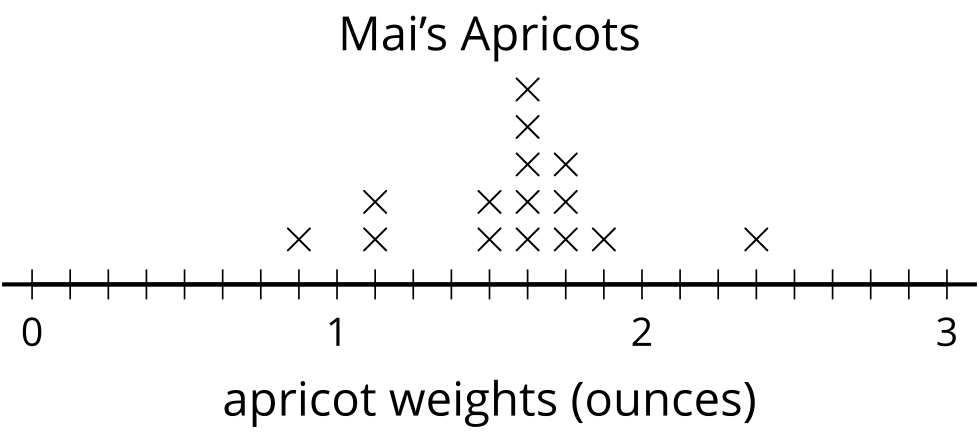 What fraction of the apricots weigh less than  ounces? Explain or show your reasoning.Write a multiplication equation that represents the total weight of the apricots that each weigh  ounces.Do all of Mai’s apricots together weigh more or less than a pound? Explain or show your reasoning.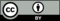 © CC BY 2021 Illustrative Mathematics®